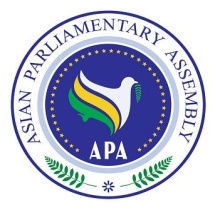 Draft Resolution on “Towards an Asian Parliament”DeferredAPA/Plenary/SC-Political/Draft Res/2019/01         16 December 2019We, the Members of the Asian Parliamentary Assembly,Recalling the document titled “Foundations of an Asian Parliament” prepared by the Asian Parliamentary Assembly (APA) Permanent Secretariat in May, 2014;Further recalling the Lahore Declaration adopted on 3rd Dec, 2014 by APA Plenary that established the Special Committee on the Creation of the Asian Parliament (SCCAP), to consult with Member Parliaments in order to formulate a road map for Asian Parliament, reflecting the emergence of the Asian Century;Emphasizing that the creation of an Asian Parliament is a long term objective, various aspects of which need to be explored as stipulated in the report of APA Standing Committee on Political Affairs held on 2 June 2016 in Jordan;Welcoming the decision made in the meeting of the SCCAP convened in Jordan in June 2016 and approved by the 9th APA Plenary meeting in 2016, that the SCCAP will function under the APA Standing Committee on Political Affairs;Recalling the discussion of the SCCAP meeting held on 29 November 2016, Siem Reap, Kingdom of Cambodia;Therefore, Reiterate our resolve to continue efforts and support the fulfilment of SCCAP’s objectives; Support the step by step and inclusive efforts of the SCCAP in promoting cooperation through consultation with Member Parliaments on common issues such as environment, poverty alleviation, trade and regional connectivity amongst others; Support the creation of Working Group in the APA for providing input to the APA Secretariat. The Working Group for the purpose of the Asian Parliaments shall submit their input through the APA secretariat which will place a report containing proposals to the Standing Committee on Political Affairs before every plenary;